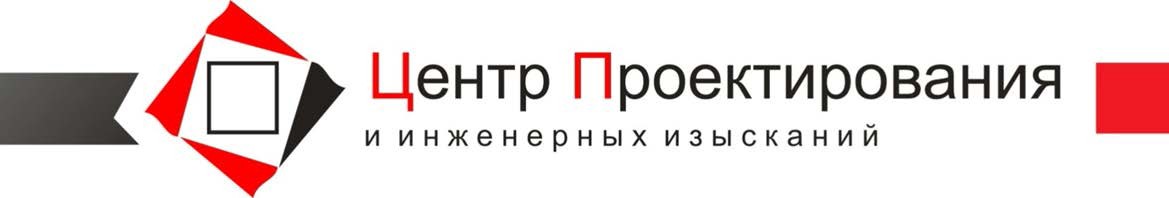 СРО Ассоциация «Региональное Объединение Проектировщиков» СРО-П-204-19122018Заказ: № 7/ПИ-2023Заказчик: Давлетов Д.С.Проект внесения изменений в документацию по планировке территории (проект планировки территории) города Иванова, ограниченной улицами Садовая, Марии Рябининой, Третьего Интернационала, Бубнова, утвержденную постановлением Администрации города Иванова от 10.06.2019 № 805 (в редакции постановления Администрации города Иванова от 21.12.2022 № 2133)7/ПИ-2023- ППТТом 2Материалы по обоснованиюИваново, 2023 г.Общество с ограниченной ответственностью«Центр проектирования и инженерных изысканий»Проект внесения изменений в документацию по планировке территории (проект планировки территории) города Иванова, ограниченной улицами Садовая, Марии Рябининой, Третьего Интернационала, Бубнова, утвержденную постановлением Администрации города Иванова 
от 10.06.2019 № 805 (в редакции постановления Администрации города Иванова от 21.12.2022 № 2133)7/ПИ-2023- ППТТом 2Материалы по обоснованиюГенеральный директорООО «Центр проектированияи инженерных изысканий»                                                               / Косорукова Ю.А./Главный инженер проекта                                                                / Платонычев Д.Л./Иваново, 2023 г.1. Обоснование определения границ зон планируемого размещения объектов капитального строительстваТерритория проектирования (далее – Территория) практически полностью застроена объектами капитального строительства.Проектом внесения изменений в документацию по планировке территории (проект планировки территории) города Иванова, ограниченной улицами Садовая, Марии Рябининой, Третьего Интернационала, Бубнова, утвержденную постановлением Администрации города Иванова от 10.06.2019 № 805 (в редакции постановления Администрации города Иванова от 21.12.2022 № 2133) (далее – Документация) предлагается установление зоны планируемого размещения объектов капитального, с целью обеспечения возможности последующего строительства и/или реконструкции объектов капитального строительства. В основной (утверждаемой), графической части настоящей Документации определена зона планируемого размещения объектов капитального строительства. С целью обеспечения различных сценариев развития улицы Бубнова настоящая Документация не ограничивает назначение объектов капитального строительства, размещаемых в границах территории, их назначение должно соответствовать градостроительному регламенту территориальной зоны Ж-3, установленному Правилами землепользования и застройки города Иванова, утвержденных Решением Ивановской городской Думы от 27.02.2008 № 694 (далее – Правила).При определении зоны планируемого размещения объекта капитального строительства учтено следующее:1) В соответствии со статьей 28 Правил для всех территориальных зон отступы от красной линии в целях определения мест допустимого размещения объектов капитального строительства определяются документацией по планировке территории. Объекты капитального строительства, размещаемые вдоль магистральных улиц и дорог, улиц и дорог местного значения, должны формировать единую линию застройки.За линию застройки, которую можно было бы принять в качестве ориентира, при размещении объектов капитального строительства со стороны перспективного направления улицы Бубнова принято здание, расположенное по улице Бубнова, дом 49 и вновь строящийся объект на земельном участке с кадастровым номером 37:24:010134:353, которые соответствуют видам разрешенного использования территориальной зоны Ж-3. С учетом посадки указанных объектов отступ от красной линии со стороны улицы Бубнова определен 3 метра.Иные предельные параметры разрешенного строительства, реконструкции объектов капитального строительства необходимо принимать в соответствии с ПЗЗ в редакции, действующей на момент получения градостроительного плана земельного участка.В сфере пешеходно-транспортной инфраструктуры Документация обеспечивает реализацию Генерального плана города Иванова, утвержденного Решением Ивановской городской Думы от 27.12.2006 № 323 (далее – Генеральный план города), - предусматривает установление красных линий объектов улично-дорожной сети в соответствии с категорией соответствующего объекта по Генеральному плану города.В соответствии с Генеральным планом города, расположенная в границах Территории улица Бубнова (перспективное направление улицы Бубнова) – магистральная улица общегородского значения регулируемого движения.Согласно таблице 5.3.4 Местных нормативов градостроительного проектирования города Иванова, утвержденных Решением Ивановской городской Думы от 29.06.2016 № 235 (далее – МНГП) ширина в красных линиях магистральных улиц общегородского значения регулируемого движения составляет от 37 до 75 метров.С учетом изложенного, а также установленных границ земельных участков в Документации ширина в красных линиях улицы Бубнова принята 59,6 метров.Необходимо отметить, что красные линии данной Документацией 
не подлежат изменению, Документацией осуществляется их координирование 
в системе координат МСК-37.2. Перечень мероприятий по защите территории от чрезвычайных ситуаций природного и техногенного характера, в том числе по обеспечению пожарной безопасности и по гражданской оборонеВ соответствии с картой планируемого размещения объектов местного значения городского округа, относящихся к области предупреждения чрезвычайных ситуаций природного и техногенного характера, входящей в состав материалов по обоснованию Генерального плана города, соответствующие объекты на Территории отсутствуют.В соответствии с пунктом 4.4 СП 165.1325800.2014. Свод правил. Инженерно-технические мероприятия по гражданской обороне. Актуализированная редакция СНиП 2.01.51-90 инженерно-технические мероприятия по гражданской обороне следует разрабатывать и проводить применительно к зоне возможных разрушений и возможных сильных разрушений, зоне возможного радиоактивного загрязнения, зоне возможного катастрофического затопления, зоне возможного химического заражения, зоне возможного образования завалов от зданий (сооружений) различной этажности (высоты), зоне маскировки объектов и территорий, а также с учетом отнесения территорий к группам по гражданской обороне и отнесения организаций, а также входящих в их состав отдельных объектов к категориям по гражданской обороне. При проектировании объектов капитального строительства в границах Территории, в соответствии с постановлением Правительства Российской Федерации от 16.02.2008 № 87 «О составе разделов проектной документации и требованиях к их содержанию» при проектировании объектов капитального строительство необходимо разработать:- ситуационный план размещения объекта капитального строительства в границах земельного участка, предоставленного для размещения этого объекта, с указанием границ территорий, подверженных риску возникновения чрезвычайных ситуаций природного и техногенного характера (в разделе 2 «Схема планировочной организации земельного участка»);- перечень мероприятий по обеспечению устойчивого функционирования сетей связи, в том числе в чрезвычайных ситуациях (в составе подраздела «Сети связи» раздела 5 «Сведения об инженерном оборудовании, о сетях инженерно-технического обеспечения, перечень инженерно-технических мероприятий, содержание технологических решений».Структура застройки в границах планируемой территории обеспечивает выполнение требований пожарной безопасности, как для территории в целом, так и для конкретных зданий и сооружений. Согласно пункту 8.6 СП 4.13130.2013 «Свод правил. Системы противопожарной защиты. Ограничение распространения пожара на объектах защиты. Требования к объемно-планировочным и конструктивным решениям» ширина проездов для пожарной техники в зависимости от высоты зданий или сооружений должна составлять не менее:- 3,5 метров - при высоте зданий или сооружения до 13,0 метров включительно; - 4,2 метра - при высоте здания от 13,0 метров до 46,0 метров включительно; - 6,0 метров - при высоте здания более 46 метров. В общую ширину противопожарного проезда, совмещенного с основным подъездом к зданию и сооружению, допускается включать тротуар, примыкающий к проезду. В соответствии со статей 52 Федерального закона от 22.07.2008 № 123-ФЗ «Технический регламент о требованиях пожарной безопасности» защита людей и имущества от воздействия опасных факторов пожара и (или) ограничение последствий их воздействия обеспечиваются одним или несколькими из следующих способов: 1) применение объемно-планировочных решений и средств, обеспечивающих ограничение распространения пожара за пределы очага; 2) устройство эвакуационных путей, удовлетворяющих требованиям безопасной эвакуации людей при пожаре; 3) устройство систем обнаружения пожара (установок и систем пожарной сигнализации), оповещения и управления эвакуацией людей при пожаре; 4) применение систем коллективной защиты (в том числе противодымной) и средств индивидуальной защиты людей от воздействия опасных факторов пожара; 5) применение основных строительных конструкций с пределами огнестойкости и классами пожарной опасности, соответствующими требуемым степени огнестойкости и классу конструктивной пожарной опасности зданий и сооружений, а также с ограничением пожарной опасности поверхностных слоев (отделок, облицовок и средств огнезащиты) строительных конструкций на путях эвакуации; 6) применение огнезащитных составов (в том числе антипиренов и огнезащитных красок) и строительных материалов (облицовок) для повышения пределов огнестойкости строительных конструкций; 7) устройство аварийного слива пожароопасных жидкостей и аварийного стравливания горючих газов из аппаратуры; 8) устройство на технологическом оборудовании систем противовзрывной защиты; 9) применение первичных средств пожаротушения; 10) применение автоматических и (или) автономных установок пожаротушения; 11) организация деятельности подразделений пожарной охраны. Согласно статье 53 Федерального закона от 22.07.2008 № 123-ФЗ «Технический регламент о требованиях пожарной безопасности» каждое здание или сооружение должно иметь объемно-планировочное решение и конструктивное исполнение эвакуационных путей, обеспечивающие безопасную эвакуацию людей при пожаре. При невозможности безопасной эвакуации людей должна быть обеспечена их защита посредством применения систем коллективной защиты. 3. Перечень мероприятий по охране окружающей средыПри новой застройке необходимо стремиться к минимизации негативного воздействия на окружающую среду, для чего следует выполнять следующие мероприятия: устройство ливневой канализации; обеспечение территории мусоросборниками контейнерного типа;- организация своевременного и регулярного вызова мусора; устройство зеленых зон;- озеленение свободных территорий;- организация условий для удобного движения пешеходов, а также обеспечение населения услугами и сервисами в пешеходной доступности с целью минимизации использования автомобилей; осуществление контроля за санитарным состоянием территории; осуществление строительства в строгом соответствии с действующими строительными, градостроительными, пожарными, санитарными и природоохранными нормами; - сохранение баланса земляных масс при проведении работ по благоустройству территорий.4. Обоснование очередности планируемого развития территорииВ связи с тем, что Территория практически полностью застроена, выделение этапов развития территории не предусматривается.Изм.№ док.ПодписьДата